Seminarhaus Remetschwiel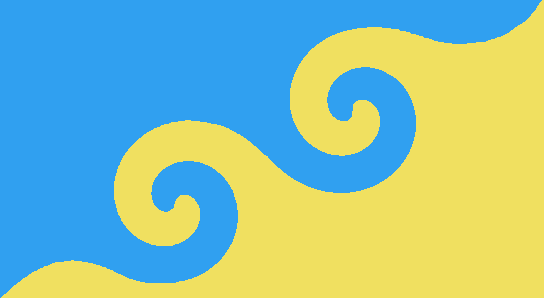 KARMA  KAGYU  STIFTUNG, Zum Buck 11, D-79809 Remetschwiel
tel 07755-939204    fax 07755-939206
EMAIL:    anmeldung@seminarhaus-remetschwiel.de           http://www.seminarhaus-remetschwiel.de Mietzeitraum  / geplante Personenzahl An- Abreisedaten:Bitte gewünschte Bedingungen und Leistungen ankreuzen und eintragen:Kurtaxe gem. Personenzahl  und Anzahl der Übernachtungen für Personen über 16 Jahre bitte summiert eintragen. Der Betrag wird bei Abreise entspr. der tatsächlichen Zahl der Teilnehmer  berechnet. Kalkulationsvorlage siehe Webseite.Der Preisnachlass ab 3 Übernachtungen 10% ab 4 Übernachtungen 15% wird in der Rechnung berücksichtigt.Hinweis zur Endreinigung :Die Endreinigung gilt  gemäß Preisangabenverordnung als Option. Damit für nachfolgende Gruppen ein zuverlässiger Standard garantiert werden kann bitte wir darum diese Option in jedem Fall zu aktiviere/aktiviert zu belassen und bei Abreise einen grob vorgereinigten Zustand zu übergeben. 
Anmeldung zu den oben genannten Bedingungen:Die Reservierung des Termins ist verbindlich, wenn mit Vertragsabschluss gleichzeitig eine Anzahlung von 100 € und dann spätestens vier Wochen vor Beginn der Mietzeit die restliche Mietzahlung auf folgendes Konto erfolgt ist:Am Ort ist für Personen über 16 Jahren eine Kurtaxe von 2,00 € pro Person und Tag zu entrichten. Die Kurtaxe wird gem. Satzung der Gemeinde Weilheim entspr. der tatsächlichen Anzahl und Alter der Teilnehmer am Ort berechnet. Eventuelle Differenzen zu den vorausbezahlten Beträgen werden erstattet.KündigungBeide Vertragsparteien können diesen Vertrag mit Frist von 3 Monaten vor dem geplanten Termin kündigen. Bei Kündigung durch den Mieter nach diesem Termin wird vereinbart, dass die hier nachfolgend genannten  Ausfallkosten vom Mieter zu leisten sind.Ausfallkosten:Bei Kündigung von mehr als drei Monaten vor Mietbeginn erstatten wir die Anzahlung zurück .Die Bearbeitungsgebühr von 25 € wird einbehalten.Bei Kündigung innerhalb von drei Monaten vor Mietbeginn sind 100,-- Ausfallkosten zu leisten.Bei Rücktritt innerhalb von sechs Wochen vor Mietbeginn belaufen sich die Ausfallkosten auf  60%  des vereinbarten Mietpreis (ohne Berücksichtigung von Kurtaxe, Endreinigung, und Extras).Die Ausfallkosten reduzieren sich entsprechend bzw. entfallen, wenn sich eine Ersatzgruppe findet.Bei Kündigung durch den Vermieter innerhalb 3 Monate vor dem geplanten Termin übernimmt das Seminarhaus Remetschwiel  die der Beleggruppe entstandenen Kosten bis höchstens 50 % des vereinbarten Mietpreise. Weitere Ansprüche des Mieters sind ausgeschlossen.Die Hausordnung und ggf. WLAN-Nutzungsvereinbarung wurde zur Kenntnis genommen und  ist vereinbarter Bestandteil dieses Vertrags.Besondere Vereinbarungen und Wünsche: (ggf. Anlagen verwenden)........................................................................................................................................................................................................................................................................................................................................................................................................................................................................................................................................................................................................................Anlagen :.......................................Kontoverbindung des Gastes/Gastgruppe für allfällige Rückerstattungen :

Name des Kontoinhabers :

IBAN:
BIC:HinweiseMitzubringen sind, wenn nicht wie bereits w.o. gebucht  :	Bett u. Kissenbezug, Kopfkissen, Handtücher ,oder	Kissen + Kissenbezug und Schlafsack, Handtücher,
und alle Verbrauchswaren wie z.B Seife / Spülmittel für Hand und Reinigungspulver für Geschirrspülmaschine  bitte mitbringen usw..  
WC Papier wird bereitgestellt / Geschirrtücher in der Küche sind vorhanden.
Bettbezüge können bei Bedarf für 10,-- €  /  Aufenthalt angeboten werden. (auch nachträglich)Bett-Zudecke und Kopfkissen  sind vorhanden und können bei Bedarf nach Bezug mit den eigenen mitgebrachten Bezügen ohne Aufpreis benutzt werden.Am Ort ist eine Kurtaxe pro Person und Tag zu entrichten.  Damit  verbunden ist KOUNS= freie Fahrt mit Bus und Bahn im ganzen Schwarzwaldgebiet !Heizung, Wasser und Müll. sind in den Preisen inklusive unter der Voraussetzung, dass eine sorgfältige Mülltrennung durch die  Mieter wurde beachtet wurde: Dies bedeutet Trennung von Müll für den Gelben Sack / Restmüll / Papier / Pappe/ Glas. Unsortierten Müll  berechnen wir mit 5,--€ pro Extra-Müllsack.Bei der Abreise sind die Zimmer und alle genutzten Räumlichkeiten vorgereinigt zu übergeben. 
Bitte die Mülltrennung beachten.Bei ungewöhnlicher Beanspruchung / Verschmutzung  / Schäden wird der tatsächlich entstandene Aufwand berechnet. Die Küche ist so sauber wie vorgefunden zu hinterlassen.besonderer Ausstattung für Seminare und Gäste(Tagesmietpreise  - bitte bei der Anmeldung den Bedarf angeben  - ggf. Kaution erfordl.) :Rauchen bitte  nur im Außenbereich 
und nur weit abseits von brennbaren Materialien 
(z.B. Heu,trockenes Gras/Laub  usw. ). Wegen hoher Brandgefahr ist das Rauchen + offenes Licht, Kerzen, Räucherstäbchen etc.  auf den Balkonen !!! und im ganzen Haus grundsätzlich nicht gestattet.Seminarhaus Remetschwiel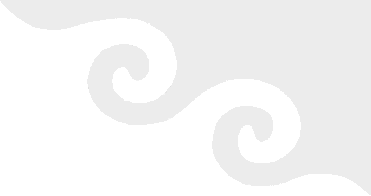 Zum Buck 11
D-79809 Remetschwiel
tel 07755-939204    fax 07755-939206     mob 0174-7846003HausOrdnung 1. Reinigung:Während Ihres Aufenthalts sind Sie für Ordnung und Sauberkeit in allen von Ihnen benutzten Räumen verantwortlich.2. Mülltrennung :  Vegetarische Abfälle auf den  Kompost im Garten , Papier und Pappe in die blaue Tonne gelber Sack in gelben Container (demnächst)  Glas-Container befinden sich gegenüber von der Haagwaldhalle-Fw-Feuerwehr.
3. Wäsche:Wäsche nicht in die Fenster, nicht über Balkone hängen. Nasse und feuchte Wäsche nicht in die Schlafräume.
Zur Verfügung stehen Wäscheleinen/Ständer auf der Wiese und Wäscheständer im Heizungsraum und im Wirtschaftsraum oder Garten.
4. Türen – Fenster – Licht: Bei Tages und Halbtagesausflügen die Fenster sowie Balkon und Terrassentüren zuschließen, die Haustür abschließen, auch nachts. Am Abend die Lampen löschen.
ACHTUNG, plötzlicher Starkwind ist jederzeit möglich: Sonnenschirme bitte zusammenfalten.
5. Ruhezeiten:Wir bitten Sie, sich in der Zeit von  12.00 bis 13.00 Uhr und von 22.00 bis 8.00 Uhr ruhig zu verhalten, um den Nachbarn die Mittags- und Nachtruhe zu gewähren.   Spielwiese, Terrasse und Balkon sind in der Zeit  von 12 bis 13 Uhr und nach 22 Uhr Ruhezonen. Von 23.00 bis 7.00 Uhr wird um absolute Ruhe im Schlafbereich gebeten.
6. Vermeidung von Lärmbelästigung     :         Musik an = Fenster zu!      Fenster auf = Musik aus!
Die Fenster und Türen grundsätzlich geschlossen halten, soweit Zimmerlaut-stärke überschritten wird während einer  Raumnutzung vokal und / oder  instrumental.  Dasselbe gilt auch für Musikwiedergabe mit elektroakustischen Geräten. Auf Balkon und Terrasse sind elektroakustische Geräte nicht gestattet.
7. Rauchen und Alkohol:   Nichtraucherhaus   exzessiver Alkoholkonsum ist  unerwünscht.Rauchen ist in sämtlichen Schlaf und Gemeinschaftsräumen und auf den !!! Balkonen !!! nicht gestattet.
8. Telefon per WLAN gemäß Nutzungsvereinbarung 
9. Gestaltung der Räume: Es wird gebeten, nichts an tapezierte und gestrichene Wände zu hängen ( Poster usw.) Namensschilder können an der Tür (an Holz u. Glas ) mit Tesafilm befestigt werden.
10. Abreise:Am Abreisetag bitte das Haus, d.h. sämtliche benutzten Räume so verlassen, wie vertraglich vereinbart. Sämtliche Papierkörbe leeren, Flure und Treppenhaus säubern. Bettwäsche bitte  abziehen.Die Fenster  schließen; die Heizkörper  zudrehen auf *.  Um den Aufenthalt so angenehm wie möglich zu machen, bitten wir  um gegenseitige Rücksichtnahme. Sämtlichen Leitern und Mitarbeitern wird die Hausordnung vor der Anreise bekannt gegeben  - allen  Teilnehmern spätestens unmittelbar nach der Ankunft. Danke !. Einen angenehmen Aufenthalt wünscht Ihr Seminarhaus TeamGruppenbezeichnungFirma, Name des Leiters
rechtlich VerantwortlicherStrasse, Ort,
Rechnungsanschrift Telefon/Email OrganisatorEmail der KontaktpersonArt der Veranstaltung:z.B. : Gruppenreise, Ferien, Kinderfreizeit, Seminar, Tagung, Kurs etc.....AnkunftUhrzeit geplantAbreiseUhrzeit geplantPersonenzahl geplantca.    ca. ca. X<-bitte hier  ankreuzen
Heizung ,Warmwasser, Wasser, Strom etc. sind im Preis enthalten
Ab 4 Übernachtung 20% NachlassÜbernachtungen
Anzahl /TeilnehmerzahlPauschalpreis  pro Übernachtung – nicht Sylvester Neujahr1) pro Übernachtung
2) pro AufenthaltBetrag kalkuliert
pro Aufenthalt Summen Bereich 1       ( 10 Betten )  pauschal1)                  250,00Bereich 2       ( 14 Betten.)  pauschal1)                  280,00Bereich 1+2 kombi ( 24 Betten.) pauschal1)                  380,00Yurte /  8  Personen pro Person1)                    15,00Kurtaxe
(Personenzahl  über 16 Jahre  pro Übernachtungen ) 1)                  2,00 € 
für  Person über 16Bettbezüge Anzahl 2)      10,--pro AufenthaltXEndreinigung Bereich 1 / 2  o. kombiniert . 1+2obligatorisch2) 50,-- / 70,-- /120,--Gesamtbetrag – Kalkulation---------->----------------------->Datum:Datum:
Ort: Ort: Unterschrift Mieter.Unterschrift und Bestätigung des VermietersverfügbarMietpreis
pro AufenthaltGerätbenötigte AnzahlBereich 1+2kostenlosWLAN verfügbar von 7:00h bis 23:00h
oder auf Anfrage1Incl.  bei BedarfProjektionsleinwand 1Incl.  bei BedarfFlipchart ohne Papier und Stifte120,--Flipchart mit Papier und Stiften